Publicado en Madrid / Barcelona  el 15/07/2020 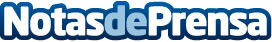 AIS Group: Entre marzo y mayo se concedieron créditos a empresas por más de 131 mil millones de eurosLa solicitud y concesión de créditos a empresas se ha disparado en los últimos meses a causa de la Covid-19 y del parón en la actividad económica provocado por la pandemia. Entre marzo y mayo de 2020 se han concedido operaciones por un valor de 131 mil millones de euros según la información facilitada por el Banco de EspañaDatos de contacto:Paula Espadas620 059 329Nota de prensa publicada en: https://www.notasdeprensa.es/ais-group-entre-marzo-y-mayo-se-concedieron Categorias: Nacional Finanzas Recursos humanos Innovación Tecnológica http://www.notasdeprensa.es